                           «Утверждено»                                                      на Пленуме Каширской районной организации Профсоюза                                               работников народного образования и науки РФ                                             протокол №2 от 25 апреля 2016 года                                                    Председатель Профсоюза_______________Н.И.ВоробьевПОЛОЖЕНИЕо  Благодарственном письме Каширской районной организации  Профсоюза работников народного образования и науки Московской области I.Общие положения1.1.  Благодарственным письмом Каширской районной организации Профсоюза работников народного образования и науки РФ (далее Благодарственное письмо) награждаются члены профсоюза образовательных учреждений городского округа Кашира Московской области  за активную, долголетнюю и безупречную работу в Профсоюзе, внесшие  большой вклад в работу по защите  трудовых и социально-экономических прав и  интересов членов профсоюза, культурно-массовую и спортивную работу, развитие социального партнерства и практическую реализацию уставных задач.1.2.  Учредителем Благодарственного письма  является   территориальная (местная) профсоюзная организация городского округа Кашира Московской области  общественной организации – Профсоюза работников народного образования и науки Российской Федерации.1.3.  Благодарственным письмом  награждаются:работники образовательных учреждений, состоящих на учете в Профсоюзе   работников народного образования и науки Российской Федерации не менее 3-х лет;члены профсоюзных первичных профсоюзных организаций, проработавшие в выборных профсоюзных органах не менее 2-х лет;первичные профсоюзные организации, достигшие высоких результатов в правозащитной деятельности, регулирование трудовых отношений и развитие социального партнерства, контроль за охраной труда и здоровья членов профсоюза, активную работу по мотивации профсоюзного членства, за плодотворную и системную работу с молодежью и ветеранами труда;лица, из числа руководителей, администрации образовательных организаций, оказывающие содействие в развитии профсоюзного движения, социального партнерства;члены профсоюза в связи с юбилейными датами,  многолетний добросовестный труд (25, 35, 40, 50 лет работы в отрасли).II. Порядок награждения 2.1. Награждение Благодарственным письмом производится на основании решения первичной профсоюзной организации.2.2. В Каширскую  районную организацию Профсоюза  председатель  первичной профсоюзной организации предоставляет выписку из протокола заседания профкома с указанием ФИО, должности, полного наименования образовательной организации по основному месту работы, краткой характеристики и обоснования награждения . Все представляемые документы подписываются председателем профкома и заверяются печатью.2.3.  Наградные материалы  рассматриваются наградной комиссией районной организации профсоюза в месячный срок со дня их поступления.2.4.  Председатель, Бюро Совета Каширской районной организации Профсоюза  имеют  право самостоятельно  вносить предложения о награждении отдельных профсоюзных активистов, представителей администрации и  первичных профсоюзных организаций.III. Заключительные положения 3.1. В Благодарственном письме  указываются ФИО (на основании точных паспортных данных), полное наименование образовательной организации (по Уставу), должность (согласно штатному расписанию), дата и обоснование награждения.3.2. Благодарственное письмо содержит  информацию о дате и номере протокола  постановления (распоряжения) Каширской районной организации Профсоюза.3.3. Благодарственное письмо подписывает председатель районной организации  Профсоюза и заверяет печатью районной профсоюзной организации.3.4. Награждение Благодарственным письмом производится в торжественной обстановке на районных мероприятиях (День учителя, августовская конференция, праздник окончания учебного года, юбилей учреждения), а также руководителями образовательных учреждений. 3.5 Настоящее Положение вступает в силу с момента утверждения  на заседании пленума (Бюро) Совета Каширской районной организации Профсоюза работников народного образования и науки РФ и действует до принятия нового.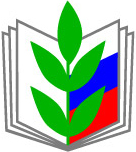 